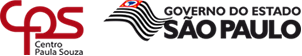 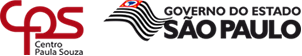 REQUERIMENTO DE SOLICITAÇÃO DE RECURSONomeNomeNomeNomeNomeNomeNomeNomeCursoCursoCursoPeríodoMódulo/Série/turmaPrezado Sr(a) Coordenador do Ensino Médio e Técnico (nome por extenso)Venho por meio deste requerimento recorrer da decisão de (explicitar, de maneira objetiva e clara, o motivo do recurso)Prezado Sr(a) Coordenador do Ensino Médio e Técnico (nome por extenso)Venho por meio deste requerimento recorrer da decisão de (explicitar, de maneira objetiva e clara, o motivo do recurso)Prezado Sr(a) Coordenador do Ensino Médio e Técnico (nome por extenso)Venho por meio deste requerimento recorrer da decisão de (explicitar, de maneira objetiva e clara, o motivo do recurso)Prezado Sr(a) Coordenador do Ensino Médio e Técnico (nome por extenso)Venho por meio deste requerimento recorrer da decisão de (explicitar, de maneira objetiva e clara, o motivo do recurso)Prezado Sr(a) Coordenador do Ensino Médio e Técnico (nome por extenso)Venho por meio deste requerimento recorrer da decisão de (explicitar, de maneira objetiva e clara, o motivo do recurso)Prezado Sr(a) Coordenador do Ensino Médio e Técnico (nome por extenso)Venho por meio deste requerimento recorrer da decisão de (explicitar, de maneira objetiva e clara, o motivo do recurso)Prezado Sr(a) Coordenador do Ensino Médio e Técnico (nome por extenso)Venho por meio deste requerimento recorrer da decisão de (explicitar, de maneira objetiva e clara, o motivo do recurso)Prezado Sr(a) Coordenador do Ensino Médio e Técnico (nome por extenso)Venho por meio deste requerimento recorrer da decisão de (explicitar, de maneira objetiva e clara, o motivo do recurso)Prezado Sr(a) Coordenador do Ensino Médio e Técnico (nome por extenso)Venho por meio deste requerimento recorrer da decisão de (explicitar, de maneira objetiva e clara, o motivo do recurso)Prezado Sr(a) Coordenador do Ensino Médio e Técnico (nome por extenso)Venho por meio deste requerimento recorrer da decisão de (explicitar, de maneira objetiva e clara, o motivo do recurso)Prezado Sr(a) Coordenador do Ensino Médio e Técnico (nome por extenso)Venho por meio deste requerimento recorrer da decisão de (explicitar, de maneira objetiva e clara, o motivo do recurso)Prezado Sr(a) Coordenador do Ensino Médio e Técnico (nome por extenso)Venho por meio deste requerimento recorrer da decisão de (explicitar, de maneira objetiva e clara, o motivo do recurso)Prezado Sr(a) Coordenador do Ensino Médio e Técnico (nome por extenso)Venho por meio deste requerimento recorrer da decisão de (explicitar, de maneira objetiva e clara, o motivo do recurso)Caso seja necessário o requerente poderá anexar novas folhas de explicação ou documentosCaso seja necessário o requerente poderá anexar novas folhas de explicação ou documentosCaso seja necessário o requerente poderá anexar novas folhas de explicação ou documentosCaso seja necessário o requerente poderá anexar novas folhas de explicação ou documentosCaso seja necessário o requerente poderá anexar novas folhas de explicação ou documentosCaso seja necessário o requerente poderá anexar novas folhas de explicação ou documentosCaso seja necessário o requerente poderá anexar novas folhas de explicação ou documentosCaso seja necessário o requerente poderá anexar novas folhas de explicação ou documentosCaso seja necessário o requerente poderá anexar novas folhas de explicação ou documentosCaso seja necessário o requerente poderá anexar novas folhas de explicação ou documentosCaso seja necessário o requerente poderá anexar novas folhas de explicação ou documentosCaso seja necessário o requerente poderá anexar novas folhas de explicação ou documentosCaso seja necessário o requerente poderá anexar novas folhas de explicação ou documentosData//(ass. Aluno)(ass. Aluno)(ass. Responsável, se menor)(ass. Responsável, se menor)(ass. Responsável, se menor)